Pentecost Cupcakes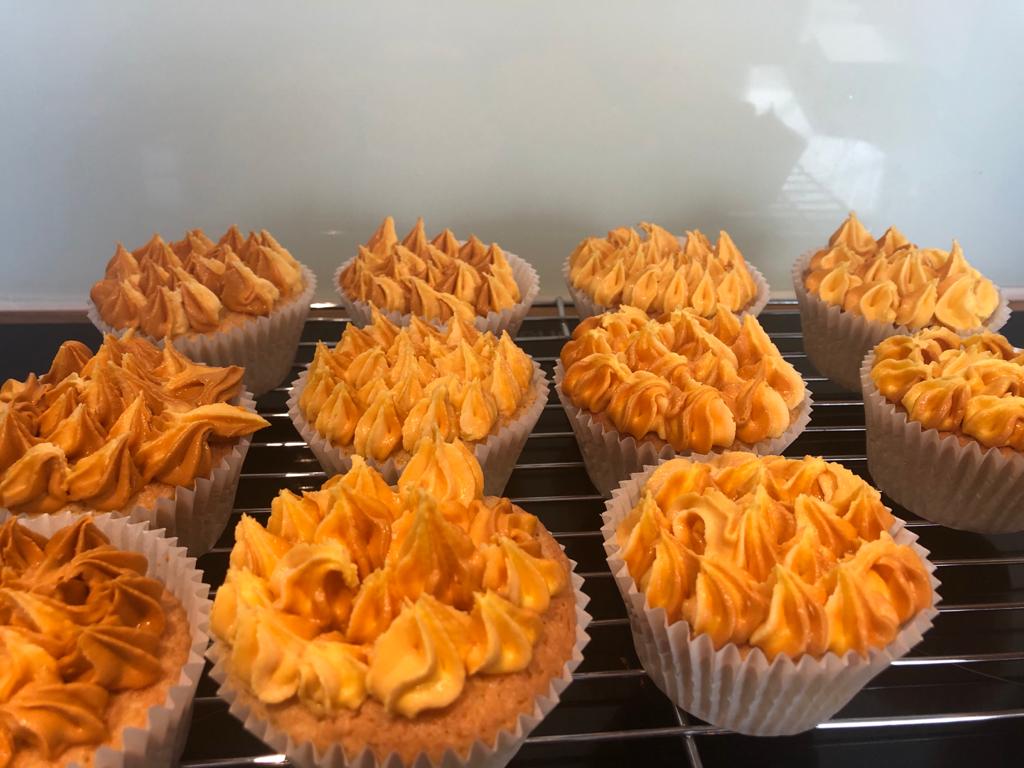 Cupcakes are great for teatime! Have fun making these together.If you are making a double quantity of cupcakes or are using a smaller tin, you can prepare your cupcake mixture in one go and spoon it into the paper cases ready to go into the oven. They will come to no harm, as raising agents react more slowly nowadays. Bake only one tray of cupcakes at a time though.Makes 1212-hole muffin cake tin100g (4oz) butter, softened150g (5oz) self-raising flour150g (5oz) caster sugar3 tbsp milk2 large eggs½ tsp vanilla extractfor butter icing100g (4oz) butter, softened225g (8oz) sifted icing sugar½ tsp vanilla extractred, orange & yellow food colouringspiping bagStep OnePreheat the oven to 180°C/Fan 160°C/gas 4. Put the muffin cases into the muffin tin, so that the cakes keep a good, even shape as they bake.Step TwoMeasure all the cupcake ingredients into a large bowl and beat until blended and smooth. Spoon evenly between the paper cases.Step ThreeBake for 20-25 minutes or until risen and golden brown. Lift the paper cases out of the tin and cool the cakes on a wire rack until completely cold before icing.Step FourTo make the butter icing, beat together the butter, icing sugar (and vanilla extract, if used) to give a creamy thick icing. To see how to colour your icing for the flames, see the video clip, which will be part of our YouTube service.